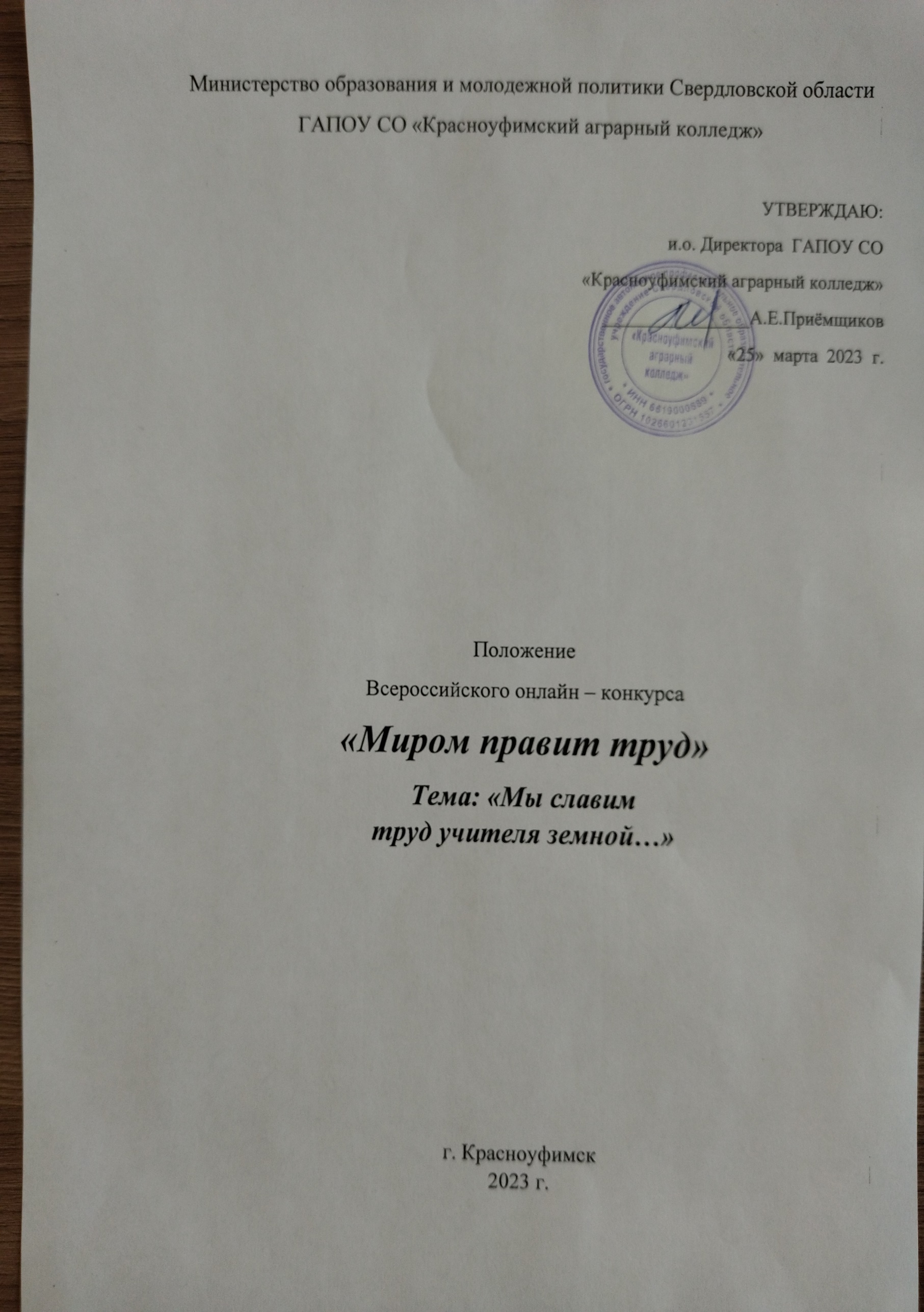 1. Общие положенияНастоящее Положение (далее – Положение) определяет порядок организации и проведения Всероссийского онлайн - конкурса «Миром правит труд 2023» (далее Конкурс) для обучающихся образовательных организаций разного типа и вида в возрасте 5 – 20 лет.Конкурс посвящен «Году педагога и наставника» в целях признания особого статуса педагогических работников, в том числе осуществляющих наставническую деятельность.Информация о Конкурсе размещается на официальном сайте ГАПОУ СО «Красноуфимский аграрный колледж» -https://agrokolledg.uralschool.ru в разделе абитуриенту.Настоящее Положение разработано в соответствии с планом работы ГАПОУ СО «Красноуфимский аграрный колледж» (далее - Колледж), планом работы библиотеки «Красноуфимский аграрный колледж».Организатором Конкурса является:Библиотека ГАПОУ СО «Красноуфимский аграрный колледж» 2. Цель и задачи Конкурса          2.1 Цель Конкурса – привлечь внимание к профессии педагога, воздать должное уважение учителю, наставнику, публичное признание вклада педагога в нравственное и профессиональное становление подрастающего поколения.2.2 Задачи:2.2.1   Сформировать положительный имидж педагога и наставника в глазах обучающихся и родителей.       2.2.2  Развить и укрепить у молодого поколения авторитет и особый статус педагогических работников, в том числе, осуществляющих наставническую деятельность;2.2.3 Реализовать художественно - творческие способности обучающихся.Участники конкурса3.1. Участниками Конкурса являются обучающиеся образовательных организаций разного типа и вида, в возрасте от 5 до 20 лет (включительно), как индивидуально, так и в составе коллектива.3.2 Участники Конкурса делятся на возрастные группы:младшая группа от 5 до 10 лет;средняя группа - от 11 до 14 лет (учащиеся 5 - 9 классов);старшая группа - от 15 до 20 лет (учащиеся 9 -11 классов, студенты колледжей, техникумов и лицеев).3.3 Образовательная организация может представить на Конкурс несколько работ в каждой возрастной группе.3.4 Участник может представить только одну работу на Конкурс независимо от номинации.3.5. В каждой номинации работы оцениваются отдельно и определяются призовые места.Жюри Конкурса4.1 Работы будут оцениваться независимой экспертной комиссией, состав которой формируется из педагогов образовательных организаций и специалистов культуры Свердловской области.          4.2 Экспертная комиссия вправе определить дополнительные призовые места.Сроки и место проведенияМесто проведения: ГАПОУ СО «Красноуфимский аграрный колледж».5.2 Сроки проведения:Первый этап – с 27 марта по 20 апреля 2023 г. – сбор заявок, прием работ, проверка работ на соответствие требованиям согласно Положению.Второй этап – с 21 апреля по 24 апреля 2023 г.– оценка конкурсных работ экспертной комиссией, подведение итогов.Третий этап – 25 апреля по 28 апреля 2023 г.– оформление наградных документов.6. Организация и порядок проведения Конкурса6.1 Колледж определяет порядок проведения и участия в Конкурсе, его организационно - методическое обеспечение, порядок определения победителей и призеров.6.2 Вся полнота ответственности за точное соблюдение положений текста настоящего Положения и всех его Дополнений во время проведения Конкурса возлагается на организаторов Конкурса.6.3 Участие в Конкурсе осуществляется путем самостоятельной загрузки творческой работы (видеоролика) на страницу группы ВКонтакте - Конкурс «Миром правит труд 2023» https://vk.com/club219458815 6.4 Необходимо вступить в группы организаторов Конкурса ВКонтакте:Конкурс «Миром правит труд 2023» https://vk.com/club219458815 и Библиотека Красноуфимского аграрного колледжа: https://vk.com/public198423069 6.5 Материалы размещаются в сопровождении хэштегов #МиромПравитТруд» и  #БиблиотекаКрасноуфимскогоАграрногоКолледжа6.6      В тексте публикации следует указать данные, необходимые дляподведения итогов Конкурса: фамилию и имя участника, населенный пункт проживания, возраст, автора и название стихотворения, песни, танца.6.7  Для получения благодарностей руководителям, оказавшим помощьучастникам Конкурса, в тексте публикации должны быть указаны данные, необходимые для их заполнения: фамилия, имя, отчество руководителя (обязательно), должность и наименование образовательной организации.           6.8 Участвуя в Конкурсе, вы даете согласие на обработку своих персональных данных.           6.9 Работы, оформление которых не соответствует требованиям, к рассмотрению приниматься не будут.6.10 Участие в конкурсе бесплатное.6.11 Участники: 7. Требования к конкурсным работам7.1. Творческая работа должна содержать видеоролик, где участник исполняет песню, читает наизусть стихотворное произведение, исполняет танец.7.2. На Конкурс принимаются песни и стихотворения на русском языке любого автора. Длительность выступления - не более 5 минут. Декламация записывается на видео в формате AVI или MP4.7.3. Видеоролик записывается участником Конкурса или его представителем самостоятельно. В качестве фона декламации стихотворения, исполнения песни и танца можно использовать атрибуты и костюмы, соответствующие теме, музыкальное сопровождение и иные аудиовизуальные средства. В видеоролике (песня или стихотворение) должно быть отчетливо видно лицо участника.7.4. Творческую работу необходимо разместить на странице группы ВКонтакте Конкурс «Миром правит труд 2023» https://vk.com/club219458815 с 27 марта по 20 апреля 2023 года.8. Оценка представленных материалов.8.1 Творческие работы оцениваются на соответствие тематике Конкурса, оригинальности, творческого подхода и художественного мастерства.
Победители и призеры Конкурса определяются на основании результатов оценки работ участников Конкурса в соответствии с критериями, указанными в настоящем Положении, отдельно по каждой номинации в каждой возрастной категории.8.2 Все творческие работы, представленные на Конкурс, участвуют в онлайн - голосовании посетителей. Голосование проводится путем нажатия кнопки«Нравится» под видеороликом. В голосовании может принять участие любойпосетитель страницы. Оценить одну творческую работу посетитель можеттолько один раз за весь период голосования.8.3 Эксперты оценивают творческие работы по следующим критериям:8.3.1 «Гимн учителю» - видео – ролик с исполнением песни. Длительность ролика c записью должна быть не более 5 (пяти) минут; осмысленность исполнения,артистичность, оригинальность и выразительность, эмоциональное воздействие, соответствие исполнения возрасту конкурсанта.органичное включение различных выразительных средств (пластика, костюм, реквизит, и т.д.).8.3.2 «Поэт славит педагога» - видео – ролик поэтической вариации. Художественное чтение стихов (декламация стихов, чтение по ролям, инсценированное чтение).  Длительность ролика c записью декламации не более 5 (пяти) минут; сценическая культура речи, осмысленность исполнения, артистичность, оригинальность и выразительность,эмоциональное воздействие,соответствие исполнения возрасту конкурсанта.органичное включение различных выразительных средств (музыка, пластика, костюм, реквизит и т.д.).8.3.3 «КЛАССная феерия» - видео – ролик танцевального номера. Длительность ролика c записью декламации не более 3 (трех) минут; Композиция: выбор танцевальных элементов, фигуры танца, их вариации. Техника исполнения: качество исполнения (объем, качество движений, проученность движений). Уровень сложности. Оригинальность идеи;Имидж: артистизм - умение перевоплощаться в выбранный образ, мимика.Сумма баллов по всем критериям и итоги онлайн-голосования составит окончательную оценку каждой творческой работы. Результаты участников заносятся в итоговую таблицу.НаграждениеИнформация о результатах Конкурса публикуется на официальном сайте ГАПОУ СО «Красноуфимский аграрный колледж» https://agrokolledg.uralschool.ru/9.2 Победителями Конкурса считаются три конкурсанта в каждой возрастной категории, набравшие наибольшее количество баллов по основным критериям конкурсного отбора и наибольшее количество голосов вонлайн-голосовании.9.3 Победителям будут оформлены Дипломы за 1, 2, 3 место, которые будут расположены на сайте Колледжа https://agrokolledg.uralschool.ru/, где их можно будет самостоятельно скачать и распечатать.9.4 Всем остальным участникам выдаются электронные сертификаты, а руководителям – благодарственные письма, которые будут оформлены на      сайте Колледжа https://agrokolledg.uralschool.ru/, где их можно будет самостоятельно скачать и распечатать.Координаты организаторов.ГАПОУ СО «Красноуфимский аграрный колледж»Адрес: 623300, Свердловская область, г. Красноуфимск, ул. Пролетарская, 62Контактная информация:Методическое сопровождение: Торгашова Екатерина Викторовнаe-mail: Trc_agro@mail.ruТехническое сопровождение: Кошелев Михаил Николаевич e-mail: kak-mk@mail.ruГАПОУ СО «Красноуфимский аграрный колледж». Библиотека:e-mail: biblioteka@agrokolledg.ruИнформацию о Конкурсе можно получить в личных сообщенияхаккаунта https://vk.com/id592391924;  e-mail:  invimo@yandex.ru   Могильникова Инна Викторовна.Возрастные категории участниковНоминации:младшая группа -от 5 до 10 лет;средняя группа – от 11 до 14 лет (учащиеся 5 - 9 классов;старшая группа – от 15 до 20 лет (учащиеся 9 - 11 классов, студенты колледжей и лицеев) «Гимн учителю» - видео – ролик с сольным исполнением песни. младшая группа -от 5 до 10 лет;средняя группа – от 11 до 14 лет (учащиеся 5 - 9 классов;старшая группа – от 15 до 20 лет (учащиеся 9 - 11 классов, студенты колледжей и лицеев)«Поэт славит педагога» - видео – ролик с сольным исполнением стихотворения (декламация стихов, чтение по ролям)младшая группа -от 5 до 10 лет;средняя группа – от 11 до 14 лет (учащиеся 5 - 9 классов;старшая группа – от 15 до 20 лет (учащиеся 9 - 11 классов, студенты колледжей и лицеев)- «КЛАССная феерия» - видео – ролик с танцевальным номером